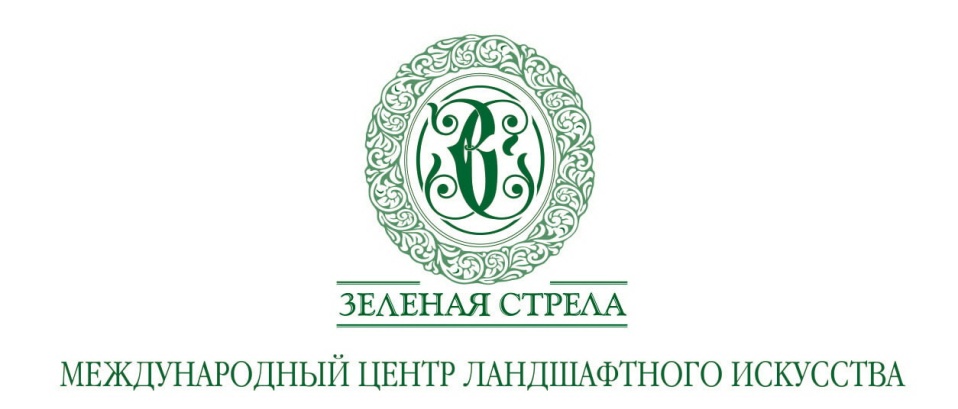 приглашает в поездку Производство и торговля посадочным материалом в Китае. Шанхай - Нанкин – Ханчжоу19 – 26 апреля  2018 г.19 апреля20.05. Вылет из Москвы. Рейс SU 208. А/к Аэрофлот.20 апреля09.45. Прибытие в Шанхай.Трансфер в отель.Размещение в отеле.12.00 - 13.30. Обед (входит в стоимость).Посещение Disneyland project 16.00 - 17.30. Посещение Palm Eco-Town Development Co., Ltd.Ужин (входит в стоимость).Ночь в отеле Ramada Shanghai East Hotel в Шанхае.21 апреляЗавтрак в отеле.09.00 - 10.30. Посещение Shanghai Seed Industry Group.Shanghai Seed Industry Group является одной из ведущих корпораций в отрасли. Основные продукты - саженцы, цветы на срезку и продукция тепличного хозяйства. Услуги включают в себя ландшафтный дизайн и строительные проекты. Общий годовой объем продаж рассады цветов и овощей, саженцев плодовых и ягодных культур составляет более 200 миллионов штук. Объем продаж некоторых продуктов один из самых высоких по всей стране.10.30 – 12.00. Встреча с китайскими производителями посадочного материала, в формате круглого стола.12.00 – 13.30. Обед (входит в стоимость).13.30 – 15.30. Трансфер в Haining.15.30 – 17.30. Посещение Hongyue Co. Ltd.Hongyue Co. Ltd. создавалось с целью развития инноваций садоводства в жизненном пространстве населения. В питомнике представлено широчайшее многообразие растений со всего земного шара. Компания обладает возможностями комплексного озеленения пространства. На данный момент компания активно распространяет продажи широкого спектра садовых товаров в садовых центрах, магазинах, цветочных рынках, через интернет-магазины, чтобы стать главным поставщиком садоводческой продукции по всему Китаю и таким образом удовлетворить потребность в создании гармоничной жилой среды для всех слоев населения.  Размещение в отеле.Ужин (входит в стоимость).Ночь в отеле Haining Grand Palace Resort в Haining. 22 апреляЗавтрак в отеле.08.30 – 10.00. Трансфер в Ханчжоу.Ханчжоу (Hangzhou, China) - это небольшой китайский город с около 5 миллионами жителей. К 12 веку город стал императорской столицей в Южном Китае. Он украшен многочисленными садами и парками. Когда знаменитый венецианский путешественник Марко Поло добрался до него в 13 веке, он был поражен его красотой и описал его, как "райский город, красивейший и благороднейший в мире". Местные жители, благодарные за лестную и высокую оценку их талантов в преобразовании ландшафтов, даже поставили ему памятник, правда 700 лет спустя.Драгоценной жемчужиной Ханчжоу, его красой и гордостью является озеро Сиху (или восточное озеро). Согласно легенде, озеро появилось, когда с неба упала огромная жемчужина, когда в битве за неё сошлись с императрицей небес нефритовый дракон с золотым фениксом. Оно очень большое - 9 кв километров. Весь берег озера - ботанический сад с живописными уголками: маленькими мостиками, дамбами, полными лотосами заводями, уютными чайными домиками в персиковых рощах и возвышающимися над холмам огромными пагодами.10.00 – 12.00. Посещение Senhe Seed Industry Co., Ltd.Senhe Seed Industry Co., Ltd. основана в 2000 г. Занимается селекционной работой и выведением новых сортов, с целью расширения ассортимента декоративных растений, горшечных цветов, зеленых саженцев. Пропагандируют новые сорта декоративных растений среди научных и технологических акционерных предприятий, которые развивают современный ландшафтный дизайн и инновационные процессы в цветочной промышленности Китая.12.00 – 13.30. Обед (входит в стоимость).14.00 – 17.30. Посещение  Hangzhou Saishi Nursery Stock Group Co., Ltd.Размещение в отеле.Ужин (входит в стоимость).Ночь в отеле в Ramada Plaza Hangzhou Riverside Ханчжоу.23 апреляЗавтрак в отеле.09.00 – 11.00. Посещение Hangzhou Botanical Garden.Ботанический Сад Ханчжоу расположен на северо-западе Западного Озера Сиху. Здесь находится более трех тысяч разновидностей растений, из которых далеко не все интродуцированы в европейских странах. Сад очень красивый. Мы также посетим выставку знаменитого местного скульптора, которая находится на территории сад.11.00 – 12.30. Обед (входит в стоимость).13.00 – 17.30. Посещение Green Tech Show of Transfar Group.Green Tech Show - это торгово-выставочная площадка площадью 134 000 м2 , на которой представлены магазины сельскохозяйственной направленности, зеленых технологий и др. Это панорама новейших инновационных разработок для сельского хозяйства. Выставка была открыта для публики в мае 2015 года.На выставке запланирована встреча с представителями Zhejiang Nursery Stock Association.Размещение в отеле.Ужин (входит в стоимость).Ночь в отеле в Ramada Plaza Hangzhou Riverside Ханчжоу.24 апреляЗавтрак в отеле. 08.30 – 12.00. Трансфер в Nanjing.12.00 – 13.30. Обед (входит в стоимость).13.30 – 15.30. Посещение Jiangsu Threeleaf Landscape Garden Seedlings Co., Ltd. Компания была образована в 2006 г. Проект был организован совместно с Ассоциацией выпускников университета Фудань. Занимаются производством и реализацией лиственных деревьев. Буковые цветущие деревья во многих парках Китая - это одно из достижений, которым компания очень гордится.16.30 – 18.30. Экскурсия по Нанкину. Посещение храма Конфуция и прогулка по культурной улице. Храмы в честь Конфуция, самого почитаемого мыслителя Поднебесной, строились практически во всех городах Китая и пользовались наибольшим престижем среди других мемориальных сооружений в честь заслуженных деятелей.Размещение в отеле.Ужин (входит в стоимость).Ночь в отеле Nanjing Jinhui Hotel в Nanjing. 25 апреляЗавтрак в отеле.08.30 – 10.30. Переезд в Changzhou.10.30 – 12.30. Посещение Xiaxi Flowers & Nursery Stock Market.Это демонстрационная зона достижений и продукции современного сельского хозяйства и садоводства в Китае, которая охватывает все сегменты отрасли, в том числе производства, торговли, маркетинга, логистики, исследований и развития, туризма и развлечений. Рынок был создан в начале 1990-х годов, и является одним из цветов и саженцы рынков с объемом продаж, который превышает 10 миллиардов юаней. В 2015 году объем продаж Xiaxi Flowers & Nursery Stock Market достиг 20 миллиардов юаней (почти 3 млрд. долларов США).12.30 – 14.00. Обед (входит в стоимость).14.00 – 17.00. Переезд в Шанхай.17.00 – 19.00. Обзорная экскурсия по Шанхаю.Посещение Храма Нефритового Будды, телебашни Жемчужина Востока. Прогулка по набережной, пешеходной улице.Размещение в отеле.Ужин (входит в стоимость).Ночь в отеле Ramada Shanghai East Hotel в Шанхае. 26 апреляЗавтрак в отеле.09.00.Трансфер в аэропорт.11.40. Вылет из Шанхая.16.05. Прибытие в Москву.Стоимость программы 1950 у.е.Для членов АППМ – 1750 У.е. ( 1 у.е. = 1 USD)В стоимость включено:	Проживание в отелях при двухместном размещении, с завтракамиВсе трансферы по программе	﻿Входные билеты по программе	Экскурсионное обслуживание	Посещение всех питомников и все встречи по программеОбеды у ужиныВ стоимость не включено:АвиабилетыДоплата за одноместное размещение 400 у.е.Виза СтраховкаЗапись в поездку предварительная по телефонам 8-812-612-86-82, 8-921-302-27-63,                                                                                          e-mail: green-arrow@list.ru. Наши сайты www.zstrela.ru, http://vk.com/zelenayastrela